William Clacy FeaviourWilliam Clacy Feaviour was born in Norfolk in 1880, the youngest of seven children of Robert and Emma Feaviour. His father, a coachbuilder, died while William was a child and his older brother took charge of the business. By 1901 William had moved to Watford, where he was employed as a grocer’s assistant. In 1908 he married Blanche Sarah Harter of 8 Hillside Road, Bushey but she died in 1911 at the age of 29. William enlisted as a volunteer at The Armoury in London on 2 September 1914. At that time he was living in Bushey at 8 Hillside Road. He served as Sergeant 1838 in the Honourable Artillery Company and died on 6 December 1916, aged 35. He is remembered with honour at Mailly Wood Cemetery, Mailly-Maillet in France, grave  reference II. B. 9. He is commemorated on the Bushey Memorial, at St James’ Church and at St Paul’s in Bushey. 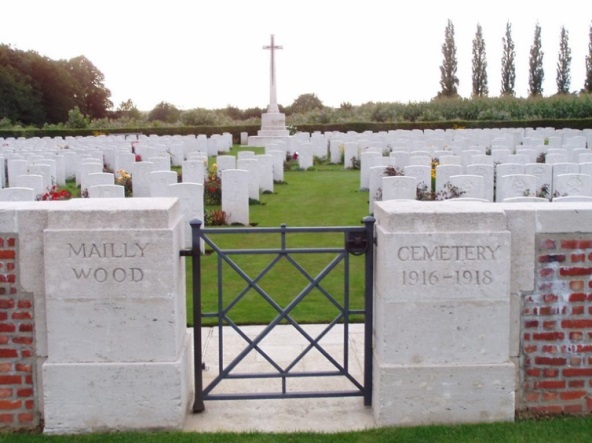 